MondayCreate your own Game.Resources:Chapter FiveEnglish Game and InstructionsRead Chapter Five of Charlie and the Chocolate Factory. Alternatively, watch the video below from the end of Chapter 4 to the end of Chapter 5.https://www.youtube.com/watch?v=HJ_iLR9bsmgHere is another video of somebody reading Charlie and the Chocolate Factory (Chapter Five and Six). Just listen to chapter five  https://www.youtube.com/watch?v=f0-03XiaEcw YOUR CHALLENGE…Create your own game inspired by what you have read so far in Charlie and the Chocolate Factory. It can be a board game if you like but it doesn’t have to be! Your game could be about helping Charlie find a Golden Ticket!Write a set of instructions to go with your game. Remember to use imperatives (bossy words like must) and time conjunctions like first, next, after that.Why don’t you try playing your game with somebody in your family?!  Tuesday Interview with the Factory Worker/ Emotions ExplorationResourcesChapter SixInterview with the Factory WorkerFactory Worker Emotions and IllustrationsRead Chapter Six of Charlie and the Chocolate Factory. Alternatively, watch the video below to the end of Chapter 6.https://www.youtube.com/watch?v=nP3o2Wodo5cHere is another video of somebody reading Charlie and the Chocolate Factory (Chapter Five and Six). Listen from the end of Chapter Five to the end of Chapter Six. https://www.youtube.com/watch?v=f0-03XiaEcw Your Challenges… Imagine you have arranged an interview with the Golden Ticket finder (the worker) in Mr Salt’s peanut factory.  Which questions should you ask to find out how she really feels? Remember to include questions which explore: • her working conditions, • her feelings about her job • her feelings about her employer • how she felt at the moment she found the ticketIt’s super important to remember to use a capital letter at the start of your sentences! If you are writing a question, remember to include a question mark (?) at the end!Now imagine you are the factory worker who finds the Golden Ticket! But how do you really feel? Excited? Resentful?Illustrate the stages and your emotions throughout the week of finding your Golden Ticket. WednesdayCreate a CharacterResources Chapter SevenCreate a CharacterRead Chapter Seven of Charlie and the Chocolate Factory. Alternatively, watch the video below to the end of Chapter Sevenhttps://www.youtube.com/watch?v=nP3o2Wodo5cHere is another video of somebody reading Charlie and the Chocolate Factory (Chapter Seven and Eight). Only listen until the end of Chapter Seven https://www.youtube.com/watch?v=QdrkdXc2ea4Your Challenge…So far, the lucky Golden Ticket characters are known for their wacky, interesting personalities and their distinctive looks. Your task is to design a new lucky ticket finder. Think about what the character’s name might be- it doesn’t have to be a real name; you could make up a really silly one to match their personality! What does your character look like? What is their personality like? Use wonderful adjectives (describing words).ThursdaySPAG and VocabResourcesChapter EightSPAG and VocabRead Chapter Eight of Charlie and the Chocolate Factory. Alternatively, watch the video below to the end of Chapter Eight.https://www.youtube.com/watch?v=viIfqAUI-ugHere is another video of somebody reading Charlie and the Chocolate Factory (Chapter Seven and Eight). Listen from the end of Chapter Seven to the end of Chapter Eight  https://www.youtube.com/watch?v=QdrkdXc2ea4Your Challenge… Complete the vocabulary exploration to learn more about some of the words you may have read in Charlie and the Chocolate Factory that you hadn’t heard before. https://www.vocabulary.com/dictionary/ is a good online dictionary if you can’t find one at home  https://www.thesaurus.com/browse/finder is fantastic for finding synonyms! (Words that mean the same thing).https://antonym.wordhippo.com/ is great for finding antonyms. (Words that mean the opposite). You can also use this website to find definitions, synonyms and more.FridayFreeze Frames Resources:Chapter NineRead Chapter Nine of Charlie and the Chocolate FactoryAlternatively, watch the video below to the end of Chapter Nine.https://www.youtube.com/watch?v=viIfqAUI-ugHere is another video of somebody reading Charlie and the Chocolate Factory (Chapter Nine and Ten). Listen to the end of Chapter Nine  https://www.youtube.com/watch?v=RgR9dcrvvEsYour Challenge… Create some freeze frames to retell Chapter Nine. You might remember creating Freeze Frames during our Internet Safety day! A freeze frame is also called a ‘still image’ and is like you’ve pressed the pause button on your remote control, taking a photo or being a statue. I have put some examples of freeze frames below  You can do your Freeze Frames on your own or using props or even with a family member if they don’t mind joining in! 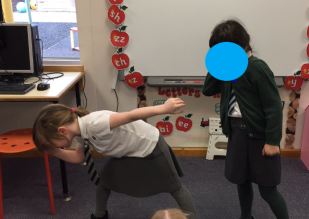 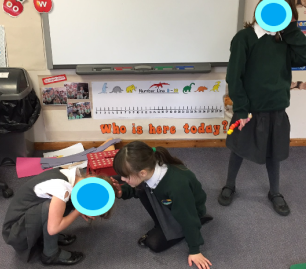 Try to make a Freeze Frame of…Grandpa Joe getting out his last coin to spend on a chocolate bar.Charlie and Grandpa Joe getting ready to open the chocolate bar (you can be either Charlie or Grandpa Joe!) Charlie/ Grandpa Joe when they realise they don’t have a Golden Ticket in their chocolate bar.  I’d love to see your Freeze Frames!  